СОБРАНИЕ ПРЕДСТАВИТЕЛЕЙСЕЛЬСКОГО ПОСЕЛЕНИЯКАМЕННЫЙ БРОДМУНИЦИПАЛЬНОГО РАЙОНАЧЕЛНО-ВЕРШИНСКИЙСАМАРСКОЙ ОБЛАСТИ              РЕШЕНИЕ        от 22.05.2О19года, № 104Об утверждении прогнозного плана (программы) приватизации муниципального имущества сельского поселения Каменный Брод  муниципального района Челно-Вершинский на 2019 год.рассмотрен внесенный администрацией сельского поселения Каменный Брод муниципального района Челно-Вершинский прогнозный план(программу) приватизации муниципального имущества сельского поселения Каменный Брод муниципального района Челно-Вершинский на 2019 год, руководствуясь Федеральным законом от 21.12.2001 № 178-03 «О приватизации государственного и муниципального имущества», Федеральным законом от г. № 13 [-ФЗ «Об общих принципах организации местного самоуправления в Российской Федерации» Положением «О порядке управления и распоряжения имуществом, находящимся в собственности сельского поселено Каменный Брод муниципального района Челно-Вершинский Самарской области», утвержденным Решением Собрания представителей сельского поселения Каменный Брод муниципального района Челно-Вершинский Самарской области от 01.12.2008 № 63, Уставом сельского поселения Каменный Брод муниципального района Челно-Вершинский, Собрание представителей сельского поселения Каменный Брод муниципального района Челно-Вершинский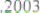 РЕШИЛО:Т. Утвердить прилагаемый прогнозный план (программу) приватизации муниципального имущества сельского поселения Каменный Брод муниципального района Челно-Вершинский Самарской области на 2019 год.2. Опубликовать настоящее Решение на сайте администрации сельского поселения Каменный Брод муниципального района Челно-Вершинский Самарской области » , Настоящее Решение вступает в силу со дня его официального опубликования.Председатель Собрания представителейСельского поселения Каменный Брод 	Л.К. МакароваГлава СП Каменный Брод                                                                  С.С. ЗайцевУтвержден Решением СобранияПредставителей сельского поселения Каменный Брод муниципального районаЧелно-Вершинский Самарский области                                                                                                                      от 22.05.2019 года № 105Прогнозный план (программа) приватизации муниципального имущества сельского поселения Каменный Брод муниципального района Челно-Вершинский на 2019 годРаздел 1 „ Основные направления реализации политики в сфере приватизации муниципального имуществаПрограмма приватизации муниципального имущества сельского поселения Каменный Бродмуниципального района Челно-Вершинский разработана в соответствии с Федеральным законом от 12,2001 № 178-03 «О приватизации государственного и муниципального имущества». Федеральным законом от 06. 10,2003 г. У [3 1 -ФЗ «Об общих принципах организации местного самоуправления в Российской Федерации»,Основными целями реализации прогнозного плана (программы) приватизации муниципального имущества сельского поселения Каменный Бродмуниципального района Челно-Вершинский на 2019 год (далее —программа приватизации является повышение эффективности управления муниципальной собственностью, обеспечение планомерности процесса приватизации, а такте увеличение поступлений в бюджет сельского поселения Каменный Бродмуниципального района Челно-Вершинский в соответствующем периоде.Приватизация в 2019 году будет направлена в первую очередь на решение следующих задач:оптимизация структуры муниципальной собственности; повышение эффективности использования муниципального имущества;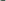 формирование доходов местного бюджетасокращение состава имущества, не соответствующего выполнению задач органов местного самоуправления,Основным принципом приватизации муниципального имущества сельского поселения Каменный Брод муниципального района Челно-Вершинский в 2019 году является обеспечение максимальной бюджетной эффективности приватизации каждого объекта муниципального имущества.Цена имущества, подлежащего приватизации, будет определена на основании отчетов о его рыночной стоимости, подготовленных независимым оценщиком после принятия решения об условиях приватизации,Основным и наиболее эффективным планируемым способом приватизации объектов муниципальной собственности является продажа муниципального имущества на аукционе, что позволит достичь максимальной бюджетной эффективности путем установления максимальной цены имущества , которая складывается непосредственно на торгах.Раздел 2. Муниципальное имущество сельского поселения Красный Строитель муниципального района Челно-Вершинский, приватизация которого планируется на 2019 год2.1 , Объекты недвижимого имущества.Наименование обьектаМестонахождения обьектаПлощадь(кв.м)Год постройкиПриватизацияНаименование обьектаМестонахождения обьектаПлощадь(кв.м)Год постройкиСпособы приватизацииПериод приватизации'Начальная цена, руб.Нежилое здание зернохранилища  с земельным участком-здание-участокСамарская область Челно-Вершинский р-н, село Новая Таяба ул. Полевая д.441399.733811967Открытый по форме подачи предложений о цене аукциона1-2 квартал119100,00